9. TÝDEN   6.-10.11.2023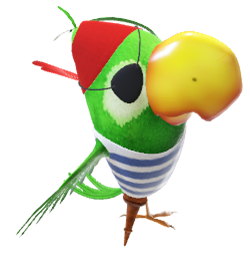 PLÁN VÝUKY 3.BNemoc učitelky  6.-8.11.UČIVO probrané :ČJ –Vyjmenovaná slova po B – vysvětlování významu slov (příští týden budeme podrobně rozebírat jednotlivá slova se zaměřením na slova příbuzná)                                                                     ČJ-PS str.24 cv.1,2Čít. - do str.33 Mat – do str.41 + písemné sčítání s přechodem přes desítku a zkouška záměnou sčítanců        ( důraz na správný zápis písemného sčítání i odčítání )                                                                                                                                                                         Počítání se závorkami                                                                                                                                   Přednost násobení a dělení před sčítáním a odčítáním  GEO – vzájemná poloha přímek – rovnoběžky, různoběžky, kolmice   Prv – str.16 Hlavní a vedlejší světové strany, směrová růžice, vycházka s kompasem-buzolou a určování světových stran                                                                                                                              + prezentace pověstí z našeho okolí např. Čertova kaple nebo příběhu – O nedobytí Mostu husity a prokletí města Mostu9.11. proběhlo šetření vztahů ve třídě pomocí dotazníku zpracovaném šk. psycholožkou.14.11. naše děti navštíví školní psycholožka a v rámci PREVENCE pohovoří s celým třídním kolektivem o vztazích mezi nimi.